NOTES :  Élèves placés en ordre croissant des niveaux avec les plus petits en avant. (Prénom, Nom et niveau)Laisser les 5e et 6e années à deux par banc lorsque possible.Le siège #1, derrière le conducteur, doit demeurer libre dans la mesure du possible, sinon les élèves doivent porter un masque, il sera donc préférable d’y assigner des élèves ayant l’obligation de porter un masque.Banc #23 (dernier banc derrière le conducteur-identifié en vert) est toujours plus petit et peut contenir seulement 2 élèves et même 1 seul au niveau secondaire.Exemple d’infomation requise dans les espaces du tableau :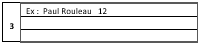 Le devant de l’autobus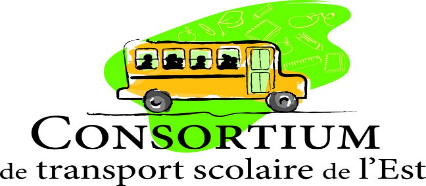 Le devant de l’autobusLe devant de l’autobusLe devant de l’autobusLe devant de l’autobus                                            Chauffeur d’autobus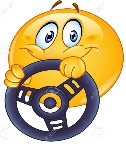 Je m’assois dans mon siège assigné.Je m’assois dans mon siège assigné.EscaliersSiègen° 1______________________________________Rangéen° 1Siège n° 2Siègen° 1______________________________________Rangéen° 1Siège n° 2Siègen° 1______________________________________Rangéen° 1Siège n° 23Rangéen° 243Rangéen° 243Rangéen° 245Rangéen° 365Rangéen° 365Rangéen° 367Rangéen° 487Rangéen° 487Rangéen° 489Rangéen° 5109Rangéen° 5109Rangéen° 51011Rangéen° 61211Rangéen° 61211Rangéen° 61213Rangéen° 71413Rangéen° 71413Rangéen° 71415Rangéen° 81615Rangéen° 81615Rangéen° 81617Rangéen° 91817Rangéen° 91817Rangéen° 91819Rangéen° 102019Rangéen° 102019Rangéen° 102021Rangéen° 112221Rangéen° 112221Rangéen° 112223Rangéen° 122423Rangéen° 122423Rangéen° 1224L’arrière de l’autobusL’arrière de l’autobusL’arrière de l’autobusL’arrière de l’autobusL’arrière de l’autobus